English Martyrs Catholic Church http://www.englishmartyrshx.com/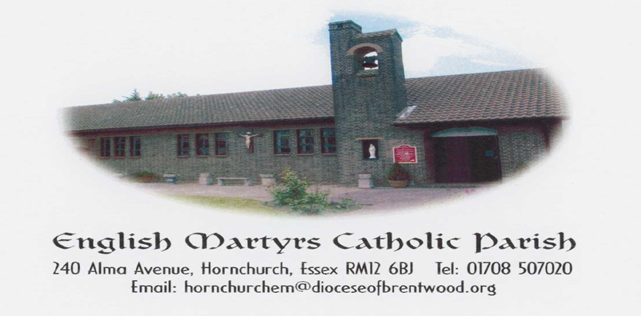 Parish Priest: Fr Linu Thankachan240 Alma Avenue, Hornchurch, Essex RM12 6BJTel.no: 01708 507020email: hornchurchem@brcdt.org Founded 1955 Diocese of Brentwood Registered Charity No. 23409PRAYER FOR THE SECOND SUNDAY OF ADVENTMerciful God, you sent John the Baptist to preach repentance.  Forgive us for thetimes when we have done wrong, when we have hurt other people and damaged our earth.Lead us to make a change, to live differently,preparing a way and making your paths straight.Amen.THIRD SUNDAY OF ADVENTSUNDAY 17TH DECEMBER 2023 (B)                  Isaiah 61:1-2, 10-11     1 Thessalonians 5:16-24   John 1:6-8, 19-28For the third consecutive week, our first reading is from the Book of Isaiah. In today’s selection we hear the words of one who is called by God to be an instrument of God’s nurturing love to those most in need – the poor, the broken hearted, and those imprisoned and held captive.Our responsorial psalm today is one of the most well-known poems of the New Testament, Mary’s Magnificat. The words are reminiscent of the song Hannah sings (1 Samuel 2:1-10) as she rejoices after having borne a son and offered him back to the Lord.In Paul’s letter to the Thessalonian community, we hear a series of rapid commands: Rejoice. Pray. Do not quench the Spirit. Do not despise prophecy. Test everything. Paul then offers a brief but beautiful prayer that reminds us that God is always faithful.Today’s Gospel, from John, hearkens back to last week’s Gospel, from Mark, where we were introduced to John the Baptist. Once again, we find ourselves at the beginning of a Gospel. Unlike Mark’s straightforward telling of the Baptist’s ministry, this Gospel presents the Baptist somewhat more mysteriously. He is one who came “to testify to the light”. When questioned by the authorities about his identity, his responses are “I am not” and “No”. Finally, John the Baptist identifies himself as the one who is preparing the way for one far greater than he. That one, although not named in this reading, is Jesus the Christ.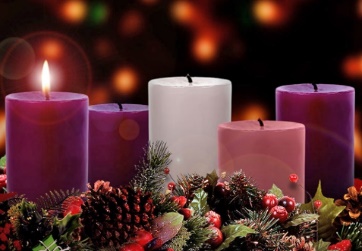 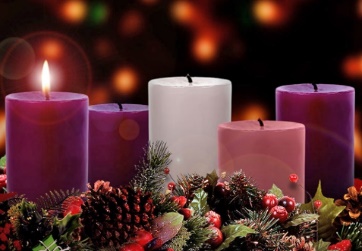 RIP: We were very sad to hear that Eileen McCaffery passed away at Queens Hospital on Tuesday 5th December. Please remember her and her family in your prayers.SPECIAL PRAYERS: Please remember in your prayers Patrick Hayes.ADVENT RECONCILIATION SERVICE: In preparation for the celebration of the Birth of Our Lord, our Parish will be hosting a Reconciliation Service on Wednesday 20th December 6.30pm-8.00pm. (English & Malayalam)SOCIAL COMMITTEE: There will be no coffee morning on Sunday 31st December.OFFICE CLOSURE: The office will be closed from Monday 25th December to Friday 5th January inclusive. Messages can still be left on the answer machine however and Father will respond to the urgent ones.CHRISTMAS OFFERING ENVELOPES: These are available for you to take home from the back of the Church.  Just a reminder that the Offertory collection taken at the Christmas Masses is your personal gift to your Priest. Please continue to pray for Fr Linu and we thank him for his dedicated ministry to us. Your generosity, as always, is greatly appreciated. Many thanks.PLEASE PRAY FOR THE SICK AND HOUSEBOUND IN OUR PARISH:  Theresa Camilleri, Maureen Chaliss, Fergal Clerkin, Patrick Hayes, Anna Heneghan, Brenda Humphreys, Colin Johns, George Malaj, Margaret, Sheila McCurdy, Doris Mizzi, Sheila Murphy, Sheila Nugent, Mary O’Hagan, Rachel, Pradeepan Ragunathan, Mary Scully, Greta Street, Voni Tesi, Rose Yates, Claire Ryan in Emerson Court.ANNIVERSARIES OCCURRING AT THIS TIME – DECEMBER: Gerry Collins, Ben Cummins, Emildhary & Arul Dhas, Zoraida Egipto, Nancy Fagin, Tom Guidera,  Alfred Medlin, Nicholas Medlin, Anne Pitt,  Doug Taplin, Lazar Theresa, Carlos Viera, David Wright, Jonathan Wright.PARISH FINANCE:Offertory Collection:  The collection for the 10.12.23 was as follows:Main Collection: £249.72 (Envelopes: £44, LP: £205.72)Candles: £10.78Newspapers: £8.00Christmas flowers: £50Mass Intentions: £115 (Envelopes: £20, LP: £95)The bank receipts for the period 06.11.23 - 05.12.23 were as follows:Main Collection: £906 (GA: £651, Non-GA: £255)Christmas Flowers: £10 (GA)Hall bookings: £1,330Total: £2,246We would like to encourage you to make your contributions using a Standing Order rather than cash. There are Standing Order forms at the back of the Church. Our bank details are: HSBC Account Name: Catholic Church Hornchurch English Martyrs.  Account No. 11019198 Sort code 40 13 22.Christmas Octave Timetable 2023-2024Sunday 17th December – Sunday 24th DecemberSunday 17th December			Third Sunday of Advent (B)						(‘Gaudete’ Sunday)10.00 am					Tom Guidera – RIP/Anni (Pauline)Monday 18th December			Feria9.00 am					Rt Rev Mons Van Meenen IntsTuesday 19th December			Feria9.00 am					Mrs Dela Victoria – For a successful operationWednesday 20th December		Feria9.00 am					Eucharistic ServiceThursday 21st December			Feria9.00 am					Mrs Dela Victoria – For a successful operationFriday 22nd December			Feria9.00 am					James & Charles Poddington – RIPSaturday 23rd December			Feria9.00 am					No MassSunday 24th December			Fourth Sunday of Advent (B)						(Expectant Mothers)10.00 am					For Parishioners  6.00 pm					Christmas Family Mass10.00 – 10.30 pm				Christmas Eve Carols 10.30 pm 					Christmas Midnight mass								Sunday Mass				10.00 amWeekday Mass				9.00 am (Mon, Tues, Thurs, Fri)Holy Days of Obligation			9.30 amConfession on Friday			9.30 am – 10.00 amLegion of Mary				After Sunday morning mass (11.30 am onwards)Baptisms 		 	 		By Appointment (Saturdays 12.00 pm - 12.30 pm)Sunday 24th December:         The Nativity of the Lord Sunday Mass                            10.00 amChristmas Family Mass              6.00 pmChristmas Eve Carols              10.00 pm – 10.30 pm Christmas Midnight Mass        10.30 pmMonday 25th December:          Christmas Day – Holy MassChristmas Morning Mass:          10.00 am Tuesday 26th December:          St Stephen, The First Martyr   Christmas Octave Mass:             9.00 am Wednesday 27th December:     St John, The Evangelist  Christmas Octave:                      9.00 am Eucharistic ServiceThursday 28th December:         The Holy InnocentsChristmas Octave Mass:             9.00 am  Friday 29th December:              St Thomas of CanterburyChristmas Octave Mass:             9.00 am Saturday 30th December:          Sixth Day within the Octave of ChristmasChristmas Octave:                       No MassSunday 31st December:            The Holy Family of Jesus, Mary & Joseph                                                    (New Year’s Eve)Holy Mass:                                  10.00 am2024Monday 1st January                  Mary Mother of GodNew Year Day Mass:                  10.00 amTuesday 2nd January                Ss Basil the Great and Gregory                                                     NazianzenMemorial Mass:                          9.00 amParish Priest: Fr Linu Thankachan (01708 507020)Parish Administrator: Daphne Thomas, Mon, Tues, Thurs & Fri (10am-1pm) (01708 507020)Pastoral Team Leader: Graham Daniels (07542 588763)Steward of the Gospel: Mandy Meadway (07801 470516)Parish Finance: Mrs Stephanie Mallen (07983 962465), Marie Browne (07443 362654)Diocesan Safeguarding Representative: Katie Nash (07825 293308)Hall & Lounge Bookings: English Martyrs Parish Office (01708 507020)Church & Hall Caretaker: Mike Dineen (07415 727926)Legion of Mary: Michael Okafor (07956 586370)